ฤดูใบไม้ผลิฤดูใบไม้ผลิเป็นฤดูระหว่างฤดูหนาวกับฤดูร้อน ฤดูใบไม้ผลิเริ่มจากเดือนมีนาคม สัญลักษณ์หนึ่งของฤดูใบไม้ผลิ คือ ดอกไม้เริ่มออกดอก ดวงอาทิตย์ส่องแสงและอุณหภูมิอบอุ่นขึ้น หิมะละลายและช่วงกลางวันเริ่มสว่างและนานขึ้น นกต่างๆที่ย้ายถิ่นตามฤดูกาลบินกลับมานอร์เวย์หลังจากที่ไปอยู่ในอาฟริกาและภูมิภาคที่อบอุ่นกว่า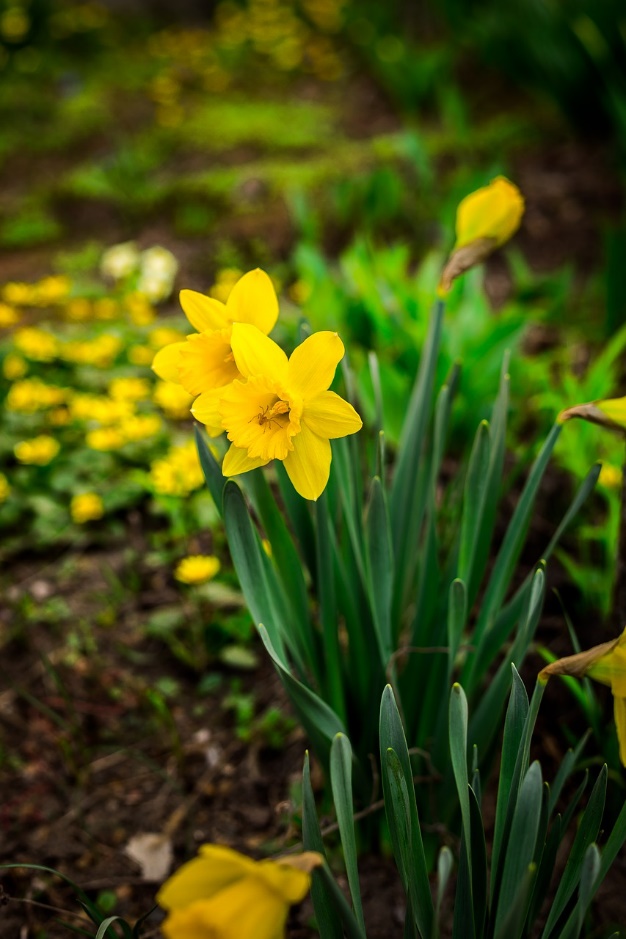 รูป 1: ดอกโพสเกลิลเลร์สีเหลืองซึ่งออกดอกในฤดูใบไม้ผลิ (Påskeliljer, pixabay.com)เมื่อเราเดินออกกำลังหรือเดินออกไปในสวน เราจะเห็นดอกไม้ แมลงและนก ต้นดอก krokus, ดอกsnøklokker และ ดอก hestehov เป็นดอกไม้ที่ออกในต้นฤดูใบไม้ผลิ ผึ้งและแมลงภู่บินไปรอบๆ เพื่อรวบรวมละอองเกสรดอกไม้เพื่อทำน้ำผึ้ง ผึ้งบินจากดอกไม้หนึ่งไปอีกดอกหนึ่ง นี่คือวิธีที่ทำให้เราได้รับพืชใหม่ นกต่างๆเช่น นกløvsanger นก gransanger  และ นก linerler บินไปมา เหล่าพวกมดเริ่มทำงานอีกครั้งในฤดูใบไม้ผลิเป็นช่วงที่มีชีวิตใหม่เกิดขึ้นบนโลก ลูกนกออกมาจากไข่ แม่แกะคลอดลูก ไข่กบในบ่อและทะเลสาบกลายเป็นลูกอ๊อดในฤดูใบไม้ผลิมีคนหลายคนแพ้ละอองเกสรดอกไม้ ละอองเกสรจำนวนมากมาจากต้นไม้และดอกไม้ต่างๆ ซึ่งพวกเขาเกิดอาการแพ้แบบฝึกหัดที่ 1: จงตอบคำถามเดือนในฤดูใบไม้ผลิมีกี่เดือน ชื่อเดือนอะไรบ้าง?เราจะรู้ได้อย่างไรว่าเป็นฤดูใบไม้ผลิ?ทำไมผึ้งและแมลงภู่ถึงบินอยู่ทั่วไป?นักเรียนคิดว่าทำไมเราถึงได้รับพืชใหม่ เมื่อผึ้งบินจากดอกไม้หนึ่งดอก แล้วบินต่อไปที่ดอกอื่นๆอีก?มีกิจกรรมอะไรบ้างที่ทำได้ในฤดูใบไม้ผลิ?แบบฝึกหัดที่ 2 จงค้นหาข้อมูลจากอินเตอร์เน็ต ที่เว็บไซด์ https://snl.no/ แล้วตอบคำถาม เราจะรู้ได้อย่างไรว่ามีการแพ้ละอองเกสรดอกไม้?นักเรียนรู้อะไรบ้างเกี่ยวกับนกที่ย้ายถิ่นตามฤดูกาล?ให้นักเรียนค้นหารูปภาพดอกไม้ฤดูใบไม้ผลิ 5 ชนิด แล้ววางรูปภาพและเขียนชื่อดอกไม้ลงในตารางที่กำหนดให้ Under finner du lenker til kildene https://snl.no/vårhttps://naturvernforbundet.no/naturvern/vare-vanligste-vartegn-article14521-149.htmlhttps://www.aktivioslo.no/guide/varguide/nar-er-det-var/https://pixabay.com/no/photos/påskeliljer-blomster-våren-gresset-2132872/	ชื่อดอกไม้รูปภาพ